Сельский Совет депутатов МО «Казахское сельское поселение»/пятнадцатая очередная сессия четвертого созыва/ 31.05.2017г.                                                                                        с.Жана-Аул Протокол №15  Сессию Совета депутатов открыл и вел Председатель  Совета депутатов МО «Казахское сельское поселение» Едильбаев Е.Б. Уважаемые депутаты!   Число явившихся депутатов на сессию 8 депутатов, отсутствуют по уважительной причине 2 депутата.Присутствовали:                                               Отсутствовали:                      Едильбаев Е.Б.                                          1.Нукеева Р.К.                                                  Абельгазинов Е.К.                                    2.Бакытов А.Б.Абельгазинов С.К. Асанов Б.А.                                                                                            Джакипова Н.А.                                                                                        Кагарманов С.М.                                      Окашева М.К.Тулепбердинов Е.Б.Число явившихся депутатов на пятнадцатую очередную сессию четвертого созыва, на основании регламента Совета депутатов позволяет начать работу сессии.Кто за то чтобы открыть работу сессии прошу проголосовать: За – 8 депутатов Против – нет Воздержавшихся – нет    Большинством голосов за 8 депутатов, пятнадцатая очередная сессия четвертого созыва считать открытым. Звучит гимн РФ и Республики Алтай. На сессию приглашены и принимают участие в работе сессии:Ибраимов Т.А. – Глава МО «Казахское сельское поселение»Заместитель прокурора Кош-Агачского района  Ю.Н.Бештаова На Ваше рассмотрение вносятся следующая повестка дня:О  внесение изменение и дополнение в Устав МО «Казахское сельское поселение»Об отмене ранее принятого нормативно правового актов Совета депутатов МО «Казахского сельского поселения» № 14-4 от 23.03.2017года. «Об утверждение Положения об организации деятельности староста на территории Казахского сельского поселения» Об утверждение Положения о бюджетном процессе МО «Казахское сельское поселение».Об отмене ранее принятых нормативно правовых актов Совета депутатов МО «Казахского сельского поселения» №14-5 от 23.03.2017года, «Об утверждение Положения об оказании поддержки гражданам и их объединениям участвующим в охране общественного порядка создании условий для деятельности народных дружин на территории муниципального образования Казахского сельского поселения» Об отмене ранее принятых нормативно правовых актов Совета депутатов МО «Казахского сельского поселения» №14-2 от 23.03.2017года,  «О внесении изменений и дополнение в ранее разработанные Правила благоустройства территории МО  Казахское сельское поселение» О передаче осуществления полномочий в части назначения, перерасчета размера и выплаты пенсии за выслугу лет муниципальным служащим Казахского сельского поселения, администрации МО «Кош-Агачский район» Разное.     Еще будут дополнения и изменения по предлагаемой повестке дня.Если нет то ставлю на голосование.Прошу проголосовать:За – 8 депутатов Против – нет Воздержавшихся – нет   Единогласно голосованием Повестка дня принимается. Переходим к рассмотрению  первого  вопроса.  Вносит: Едильбаев Е.Б- Председатель Совета депутатов.Руководствуясь Федеральным законом от 06.10.2003 № 131-ФЗ «Об общих принципах организации местного самоуправления в Российской Федерации», сельский Совет депутатов муниципального образования Казахское сельское поселение. Внести в Устав Казахского сельского поселения изменения дополнения:Есть у кого-то дополнение и изменения, если нет  ставлю на голосование.-Кто за то, чтобы принять данное решение в целом прошу проголосовать?  За – 8 депутатов Против – нет Воздержавшихся – нет   За принятие данного решения проголосовало единогласно.Переходим к рассмотрению второго вопроса Внес, Едильбаев Е.Б. Руководствуясь Федеральным законом от 06.10.2003 № 131-ФЗ «Об общих принципах организации местного самоуправления в Российской Федерации», сельский Совет депутатов муниципального образования Казахское сельское поселение. Отменить решение № 14-4 от 23.03.2017 года, «Об утверждение Положения об организации деятельности староста на территории Казахского сельского поселения»Прошу проголосовать:За – 8 депутатов Против – нет Воздержавшихся   Проголосовало единогласно. Переходим к рассмотрению третьего вопроса.1)Докладывает:Главный бухгалтер Джакипова Н.А.Уважаемые депутаты! Перед вами имеется Положением  о бюджетном процессе МО Казахского сельского поселения, я вас ознакомлю с Положением.Выступил:Депутат  Тулепердинов Е.Б.    Изучив, рассмотрев Положение мы депутаты решили внести изменение в решение Сельского Совета депутатов МО «Казахское сельское поселение» от 24.03.2016г. № 7-2.  В соответствии с Федеральным законам Российской Федерации № 131 – ФЗ от 06.10.2003 г. и настоящим Уставом МО «Казахского сельского поселения»  Совет депутатов МО «Казахского сельского поселения»  РЕШИЛ: Утвердить Положение о бюджетном  процессе сельской администрации муниципального образования   «Казахского сельского поселения».Кто за то чтобы утвердитьЕсть у кого-то дополнение и изменения, если нет, ставлю на голосование.   Прошу проголосовать:За – 8 депутатов Против – нет Воздержавшихся – нет   РЕШИЛИ: За принятие данного решения  проголосовало  единогласно.2)Докладывает:Главный бухгалтер Джакипова Н.А.Уважаемые депутаты! Перед вами имеется Решение «О внесении изменений в решение сельского Совета депутатов МО Казахское сельское поселение от 28.12.2016г. № 13-1 «О бюджете МО Казахское сельское поселение на 2017 год и на плановый период 2018 и 2019 годов с изменением от 23.03.2017 года № 14-3.Выступил:Депутат  Окашева М.К.   Изучив, рассмотрев Решение мы депутаты решили внести изменение в решение Совета депутатов МО Казахское сельское поселение от 28.12.2016г. № 13-1 «О бюджете МО Казахское сельское поселение на 2017 год и на плановый период 2018 и 2019 годов с изменением от 23.03.2017 года № 14-3. В соответствии с Федеральным законам Российской Федерации № 131 – ФЗ от 06.10.2003 г. и настоящим Уставом МО «Казахского сельского поселения»  Совет депутатов МО «Казахского сельского поселения»  РЕШИЛ:Внести изменение в решение Совета депутатов МО Казахское сельское поселение от 28.12.2016г. № 13-1 «О бюджете МО Казахское сельское поселение на 2017 год и на плановый период 2018 и 2019 годов с изменением от 23.03.2017 года № 14-3.Кто за то чтобы внести изменение Есть у кого-то дополнение и изменения, если нет, ставлю на голосование.   Прошу проголосовать:За – 8 депутатов Против – нет Воздержавшихся – нет   РЕШИЛИ: За принятие данного решения  проголосовало  единогласно.Переходим к рассмотрению четвертого вопроса.1)Внес, Едильбаев Е.Б. Руководствуясь Федеральным законом от 06.10.2003 № 131-ФЗ «Об общих принципах организации местного самоуправления в Российской Федерации», сельский Совет депутатов муниципального образования Казахское сельское поселение. Отменить решение № 14-5 от 23.03.2017 года, «Об утверждении Положения об оказании поддержки гражданам и их объединениям, участвующим в охране общественного порядка, создании условий для деятельности народных дружин на территории муниципального образования Казахского сельского поселения»Прошу проголосовать:За – 8 депутатов Против – нет Воздержавшихся   Проголосовало единогласно.2)    Депутаты, перед вами имеется новый «Положение об оказании поддержки гражданам и их объединениям, участвующим в охране общественного порядка, создании условий для деятельности народных дружин на территории муниципального образования «Казахское сельское поселение» соответствующий Федеральном законодательству. Прошу вас ознакомится с данном Положением.  Рассмотрев и обсудив депутаты решили Утвердить прилагаемое Положение об оказании поддержки гражданам и их объединениям, участвующим в охране общественного порядка, создании условий для деятельности народных дружин на территории муниципального образования «Казахское сельское поселение».проголосовало:За – 8 депутатов Против – нет Воздержавшихся – нет   РЕШИЛИ: За принятие данного решения  проголосовало  единогласно.Переходим к рассмотрению пятого вопроса.1)Внес, Едильбаев Е.Б. Руководствуясь Федеральным законом от 06.10.2003 № 131-ФЗ «Об общих принципах организации местного самоуправления в Российской Федерации», сельский Совет депутатов муниципального образования Казахское сельское поселение. Отменить решение № 14-2 от 23.03.2017 года, «О внесении изменений и дополнений в ранее разработанные Правила благоустройства территории муниципального образования «Казахское сельское поселение»Прошу проголосовать:За – 8 депутатов Против – нет Воздержавшихся   Проголосовало единогласно.2)    Депутаты, перед вами имеется новый «Правила благоустройства территории муниципального образования «Казахское сельское поселение» соответствующий Федеральном законодательству. Прошу вас ознакомится с данным Правилом.  Рассмотрев и обсудив депутаты решили Утвердить прилагаемое «Правила благоустройства территории муниципального образования «Казахское сельское поселение»проголосовало:За – 8 депутатов Против – нет Воздержавшихся – нет   РЕШИЛИ: За принятие данного решения  проголосовало  единогласно.Переходим к рассмотрению шестого вопроса. Докладывает: глава Ибраимов Т.А.    В целях снятия финансовой нагрузки с бюджета сельского поселения и в  связи  недостаточностью финансовых средств, передать осуществления   полномочий в части  назначения, перерасчета размера и выплаты пенсии за выслугу лет  муниципальным служащим Казахского сельского поселения  администрации МО «Кош-Агачский район» с 01.01.2017г.Кто за то чтобы передать полномочий Прошу проголосовать:За – 8 депутатов Против – нет Воздержавшихся – нет   РЕШИЛИ: За принятие данного решения  проголосовало  единогласно.Уважаемые депутаты! У кого есть справки, объявление, дополнения. Если нет, кто за то чтобы закрыть сессию. Прошу проголосовать:За – 8 депутатов Против – нет Воздержавшихся – нет   Сессия объявляется закрытой. Всем спасибо за работу! Звучит гимн РФ и Республики Алтай.Секретарь                                                                                     С.М.Кагарманов Председатель Совета депутатов четвертого созываМО «Казахское сельское поселение»                                  Е.Б.Едильбаев      РЕСПУБЛИКА АЛТАЙМУНИЦИПАЛЬНОЕ ОБРАЗОВАНИЕ КАЗАХСКОЕ СЕЛЬСКОЕ ПОСЕЛЕНИЕ                  649785 с. Жана-Аул        ул. Абая, 12       тел. 22-2-66      РЕСПУБЛИКА АЛТАЙМУНИЦИПАЛЬНОЕ ОБРАЗОВАНИЕ КАЗАХСКОЕ СЕЛЬСКОЕ ПОСЕЛЕНИЕ                  649785 с. Жана-Аул        ул. Абая, 12       тел. 22-2-66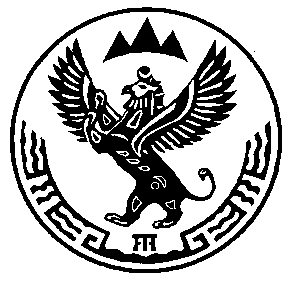 АЛТАЙ РЕСПУБЛИКА МУНИЦИПАЛ ТÖЗÖЛМÖКАЗАХСКОЕ СЕЛЬСКОЕ  ПОСЕЛЕНИЕ     649785 Жана-Аул  j.    Абая  ором, 12    тел.22-2-66